Joining the Southwest Athletics Booster Club benefits ALL our Student-AthletesThe Southwest HS Athletics Booster Club is the organization that supports Southwest student-athletes, coaches, and athletics teams.  Southwest Guilford HS provides its student-athletes with the opportunity to participate in one of the most comprehensive and highest quality men’s and women’s sports programs offered in Guilford County and North Carolina. When you join the SW Athletic Boosters, you are donating funds that go directly to support our teams and maintain our facilities. The SW Boosters Capital Funding committee was formed to evaluate athletic equipment and facility improvement projects, and matches funds from individual teams. Since it’s establishment in 2017, the Capital Funding Committee has distributed $54,876 on team/campus projects. In the 2021-2022 school year, we are expecting to provide $10,000 toward projects and scholarships that benefit our student-athletes.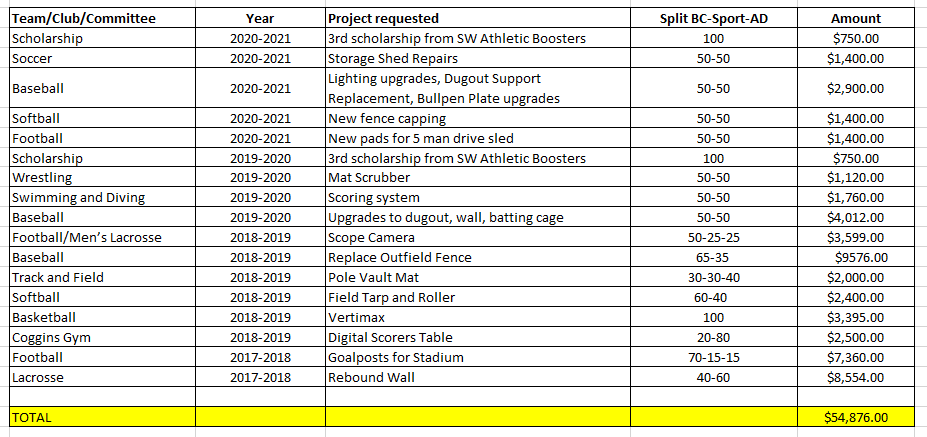 